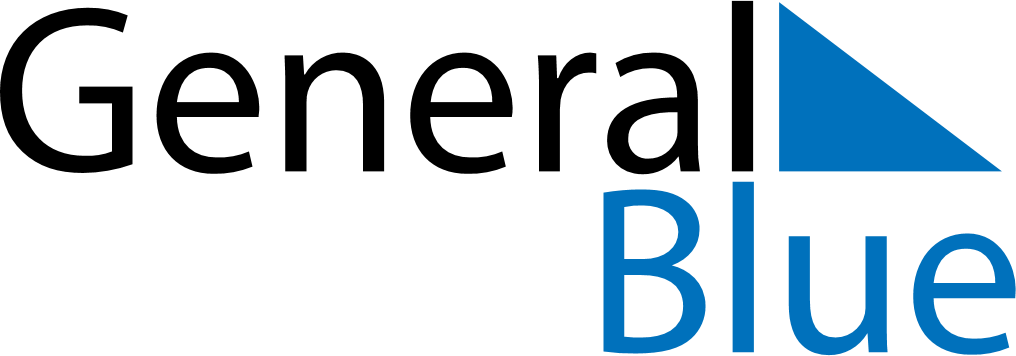 July 2020July 2020July 2020July 2020TurkeyTurkeyTurkeySundayMondayTuesdayWednesdayThursdayFridayFridaySaturday12334567891010111213141516171718Democracy and National Unity Day192021222324242526272829303131Feast of the Sacrifice (Eid al-Adha)Feast of the Sacrifice (Eid al-Adha)